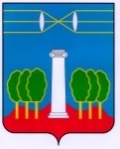 СОВЕТ ДЕПУТАТОВГОРОДСКОГО ОКРУГА КРАСНОГОРСКМОСКОВСКОЙ ОБЛАСТИР Е Ш Е Н И Еот 31.08.2023 №957/74О награждении Благодарственными письмами сотрудников ПАО «Красногорский завод им. С.А. Зверева»За добросовестный труд в отрасли, большой личный вклад в развитие предприятия и в связи с празднованием Дня машиностроителя, Совет депутатов РЕШИЛ:Наградить Благодарственными письмами Совета депутатов городского округа Красногорск с вручением памятных сувениров сотрудников ПАО «Красногорский завод им. С.А. Зверева»:- Андриянову Антонину Викторовну – начальника участка цеха литейного;- Бабичева Александра Валерьевича – руководителя проекта по офтальмологии отдела маркетинга и продаж гражданской продукции;- Исаева Константина Андреевича – главного специалиста технологического отдела механообработки;- Калмыкова Дмитрия Анатольевича – главного специалиста центра обслуживания космической техники научно-технического центра;- Наконечного Виктора Алексеевича – начальника отдела программно-алгоритмического обеспечения систем технического зрения научно-технического центра;- Пученкову Ксению Алексеевну – начальника бюро мотивации и оплаты труда сборочного передела управления мотивации и оплаты труда;- Трошину Валентину Николаевну – ветерана труда;- Шевчука Алексея Валентиновича – начальника тематического научно-проектного отдела средств дистанционного зондирования Земли научно-технического центра.ПредседательСовета депутатов                                           			               С.В. ТрифоновРазослать: в дело, ПАО «КМЗ»